Publicado en Barcelona el 17/06/2016 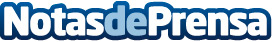 La verificación de la identidad, tema destacado del #SDCongressICAR participa en el primer congreso nacional sobre seguridad digital en conexiones y transaccionesDatos de contacto:Mariona CampmanyCMO de ICARNota de prensa publicada en: https://www.notasdeprensa.es/la-verificacion-de-la-identidad-tema-destacado Categorias: Finanzas Cataluña E-Commerce Ciberseguridad http://www.notasdeprensa.es